ВСЕГДА РАДЫ СОТРУДНИЧАТЬИ ОБМЕНИВАТЬСЯИНФОРМАЦИЕЙ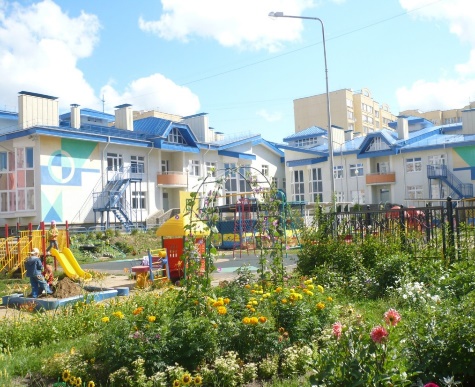 150022, г. Ярославльул. Академика Колмогорова, дом 16аТелефон: 41-97-96, 41-97-86Факс: 41-97-96yardou025@yandex.ru yardou025.yaroslavl@yarregion.ru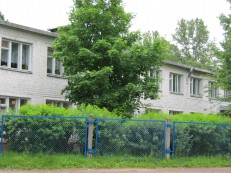 150054, г. Ярославльул. Чехова, дом 43вТелефон: 79-23-30, 21-34-65yardou170@yandex.ruyardou170.yaroslavl@yarregion.ru Сообщество в ВК 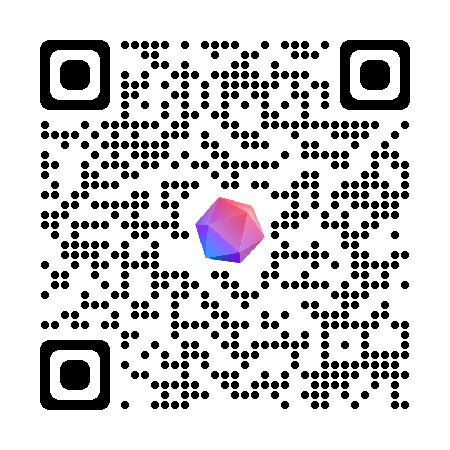 Департамент образования мэрии города Ярославля
МОУ «Городской центр развития образования»
Муниципальный ресурсный центр «Педагог для всех»Методическое объединение«ИКТ в образовательном пространстве дошкольной организации»««Применение ИКТ в работе воспитателя ДОО при реализации образовательных областей «Познавательное развитие» и «Речевое развитие»»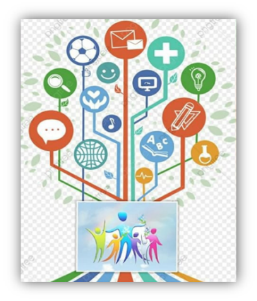 МДОУ «Детский сад № 25»МДОУ «Детский сад № 170»30.11.2023г.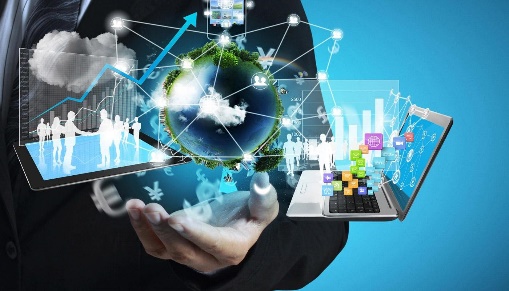 Цель: представление опыта работы воспитателей ДОУ по использованию ИКТ в речевом и познавательном развитии дошкольников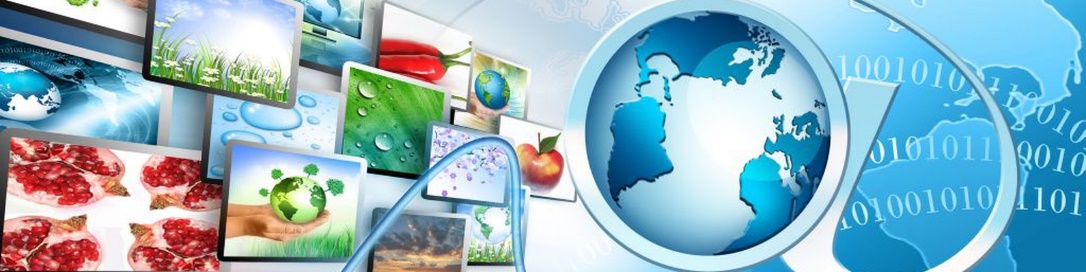 Регламент работы: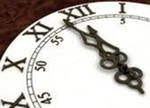 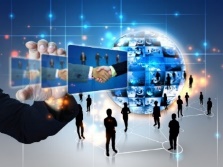 